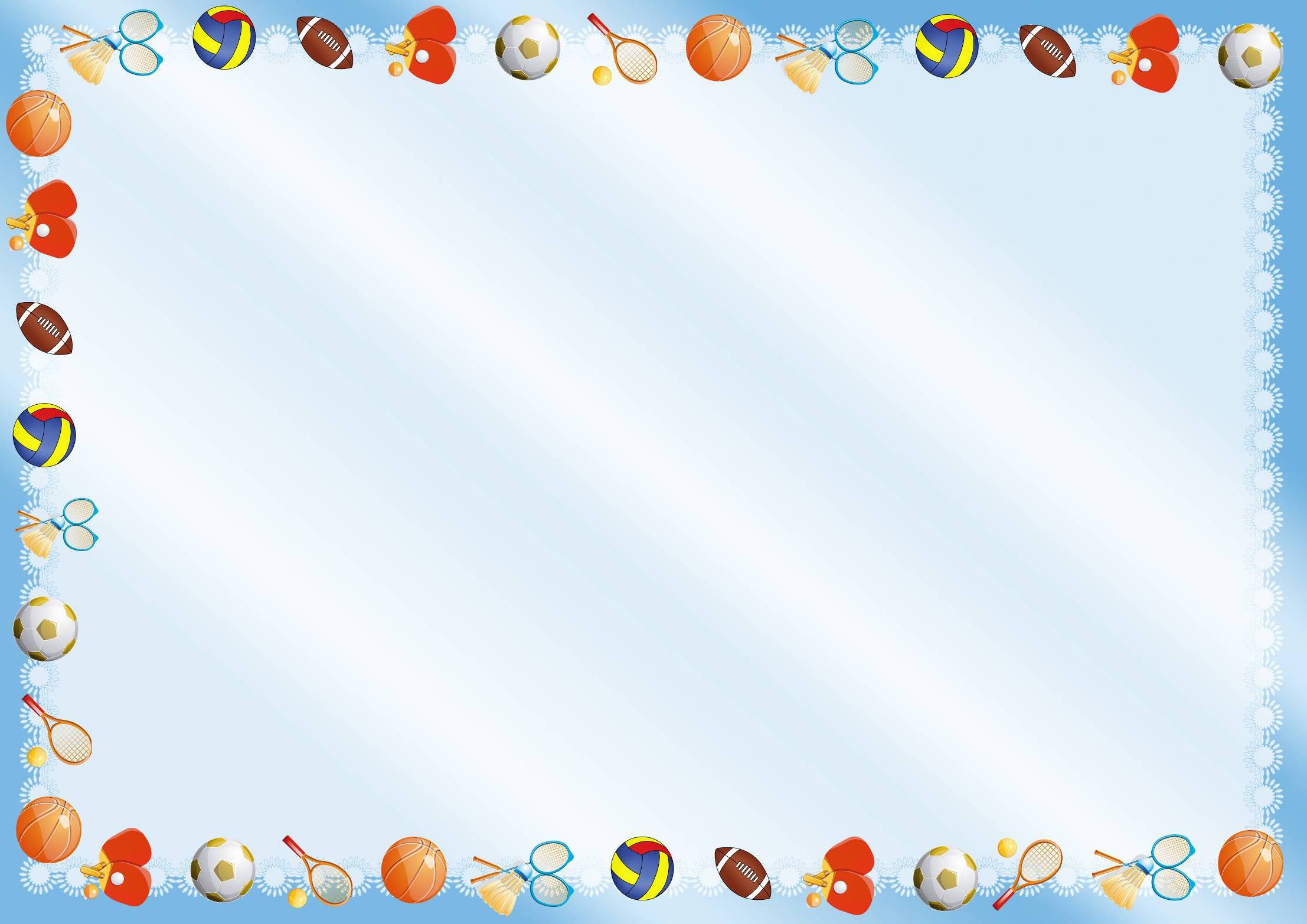 Муниципальное казенное дошкольное образовательное учреждениедетский сад «Оленёнок»Физкультурное развлечение во II группе раннего возрастапо сказке «Колобок»с использованием нетрадиционного физкультурного оборудования Подготовила: воспитатель Аблинова Л.Г.Тазовский 2017г.Цель: развивать интерес детей к двигательной активности с применением нетрадиционного физкультурного оборудования.Задачи:
• развивать двигательные умения и навыки детей;
• упражнять в ходьбе и беге, координируя движения рук и ног; • упражнять в перепрыгивании через препятствие, приземляясь на полусогнутые ноги;• развивать ловкость, быстроту, умение ориентироваться в пространстве;

Оборудование: настольный театр «Колобок»; макеты деревьев; игрушки: зайчик, волк, медведь, лиса; нетрадиционное физкультурное оборудование (мягкие брусочки, «лужи-кочки», «веревочки», «ягодки»); корзинка, музыкальные произведения для игр. План-конспект  развлечения: 1 часть (вводная): воспитатель показывает начало сказки «Колобок» с использованием настольного театра: «Жили-были….». Останавливается на том месте, где колобок покатился по тропинке в лес.2 часть (основная): воспитатель предлагает всем деткам побыть в сказке «Колобок» и приглашает в лес погулять вместе с колобком. Тропинка до зайчика:Ходьба по разным видам массажных дорожек;Преодоление препятствий на пути: перепрыгивание через веревочки, подлезание под натянутой веревкой.Дошли до полянки: из-за кустика выглядывает зайчик. Увидев колобка, он выходит из-за дерева и хочет его скушать. Вместо этого воспитатель с детьми предлагают зайчику поиграть в игру.Игра «Зайка серенький сидит».Затем благодарят зайчика, прощаются с ним и отправляются дальше.Тропинка до волка: Ходьба по разным видам массажных дорожек;Преодоление препятствий на пути: перешагивание через кочки, подлезание под дугой.Дошли до полянки: из-за дерева выходит волк. Увидев колобка, хочет его скушать. Вместо этого воспитатель с детьми предлагают волку покататься на каруселях.Игра «Карусели».Затем благодарят волка, прощаются с ним и отправляются дальше.Тропинка до медведя:Ходьба по разным видам массажных дорожек;Преодоление препятствий на пути: ходьба по узкой дорожке, пролезание в обручи.Дошли до полянки: из-за дерева выходит медведь. Увидев колобка, хочет его скушать. Вместо этого воспитатель с детьми предлагают медведю поиграть: собрать ягодки.Игра «Собери ягодки».Затем благодарят медведя, прощаются с ним и отправляются дальше.Тропинка до лисы:Ходьба по разным видам массажных дорожек;Преодоление препятствий на пути: ходьба по мягкому брусочку, обхождение лужиц.Дошли до полянки: из-за дерева выходит лиса и сразу же начинает хвалить колобка. Воспитатель с детьми ее останавливают: знаем-знаем лисичка, ты хочешь нашего колобка скушать. И предлагают поиграть, деток догонять. Лисичка соглашается.Игра «Догонялки».Лисичка, устав, не догнав никого, садится на пенек.Воспитатель с детьми предлагают ей отдыхать, прощаются с ней и возвращаются с колобком в группу.